259/20Mineral Titles Act 2010NOTICE OF LAND CEASING TO BE A MINERAL TITLE APPLICATION AREAMineral Titles Act 2010NOTICE OF LAND CEASING TO BE A MINERAL TITLE APPLICATION AREATitle Type and Number:Exploration Licence 32442Area Ceased on:12 August 2020Area:6 Blocks, 20.06 km²Locality:McKINLAY RIVERName of Applicant(s)/Holder(s):100% GMG MINING (NT) PTY LTD [ACN. 634 618 410]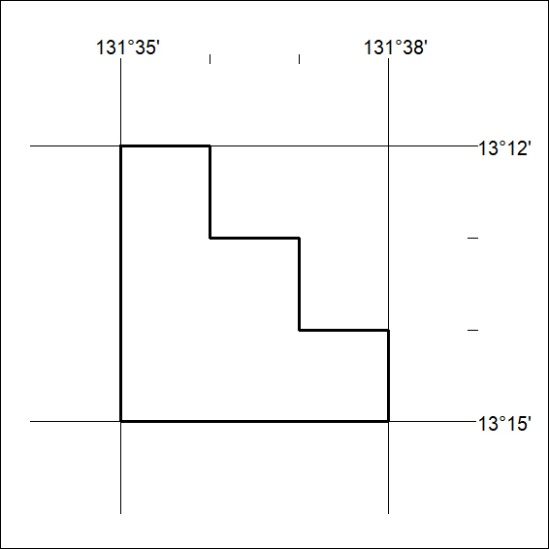 